Primary purpose of the roleThe Manager Cyber Security is responsible for leading the development and implementation of cyber security strategy, frameworks, policies and guidelines ensuring that the organisation successfully manages its compliance, legal and regulatory obligations.Key accountabilitiesLead a team in the development and implementation of cyber security strategy, framework, policies and guidelines, proactively assessing the current security posture for potential weaknesses and defensive gaps in order to ensure cyber safety and ensuring architectural principles are applied during design to reduce risk.Govern, monitor, improve compliance with and report against the requirements of NSW Cyber Security Policy, with key focus on ‘crown jewels’.Provide expert strategic and technical cyber security advice to influence and convince decision makers in ensuring that Cyber Security strategy, frameworks policies and guidelines are compliant.Establish and manage a cyber security advisory practice that provides guidance in ensuring ongoing compliance with TAFE NSW cyber security policies and NSW Government Cyber Security Policy.Partner with Technology Management & Support, to provide and share strategic advice and insights to enhance security solutions regarding crisis management and major incident responses across the organisation’s systems, driving adoption and adherence to policy, standards and guidelines.Provide governance and assurance in collaboration with Manager Security Operations to ensure TAFE NSW and its outsourced service providers meet TAFE’s compliance, legal and regulatory obligations.Oversee rigorous risk assessments to manage, rate and monitor risks related to cyber security, reviewing and updating these risks on a regular basis in order to actively promote a positive risk and compliance culture within the Unit.Act as the escalation/resolution point for sensitive/critical security incidents/alerts, which may require a flexible and adaptable approach to working hours and working arrangements to ensure an effective response and resolution of the security issue.By example, lead the development of a safe, healthy and inclusive work environment, including implementation and review of appropriate strategies and measures.Place the customer at the centre of all decision making.Build and develop a high performance team, aligned to the core values of integrity, collaboration, excellence and a customer first attitude, through effective leadership, support and feedback.Collaborate with staff to ensure the development and regular review of meaningful individual performance management and development plans that are clearly aligned to strategic objectives and focused to develop the individual.Key challengesMaintaining currency with industry best practice to ensure ICT cyber security solutions are fit for purpose in an environment of increasing security incidents and threats.Engaging and influencing stakeholders to ensure cyber security frameworks are implemented and adopted through greater awareness of organisational cyber security.Effectively implementing training initiatives regarding highly complex technical issues across a regionally dispersed, complex organisation.Key relationshipsRole dimensionsDecision makingMakes decisions on complex and sensitive issues through the detailed analysis of alternative courses of action and their implications on achieving organisational objectives and strategies.Manage functional expenditure and resourcing within relevant policy and delegation frameworks.Matters requiring a higher level of approval are referred to the Reporting Line Manager.Reporting linexDirect reportsxBudget/ExpenditurexCapabilities for the roleThe NSW public sector capability framework describes the capabilities (knowledge, skills and abilities) needed to perform a role. There are four main groups of capabilities: personal attributes, relationships, results and business enablers, with a fifth people management group of capabilities for roles with managerial responsibilities. These groups, combined with capabilities drawn from occupation-specific capability sets where relevant, work together to provide an understanding of the capabilities needed for the role.This role also utilises an occupation specific capability set which contains information from the Skills Framework for the Information Age (SFIA). The capability set is available at www.psc.nsw.gov.au/capabilityframework/ICTThe capabilities are separated into focus capabilities and complementary capabilities. Focus capabilitiesFocus capabilities are the capabilities considered the most important for effective performance of the role. These capabilities will be assessed at recruitment. The focus capabilities for this role are shown below with a brief explanation of what each capability covers and the indicators describing the types of behaviours expected at each level.Complementary capabilitiesComplementary capabilities are also identified from the Capability Framework and relevant occupation-specific capability sets. They are important to identifying performance required for the role and development opportunities. Note: capabilities listed as ‘not essential’ for this role are not relevant for recruitment purposes however may be relevant for future career development.Classification/Grade/BandPSSE Band 1ANZSCO Code135199PCAT Code2226368Date of ApprovalXXXXWho WhyInternalManagerReceive leadership, direction and adviceProvide expert strategic and technical advice to influence decisions regarding ICT Cyber Security.To discuss issues, priorities and business strategy and support needs.Work TeamProvide leadership, direction and adviceCoach and mentor to build professional expertise.Colleagues/other staffTo provide leadership on ICT Cyber Security and compliance.Provide advice and direction for projects, systems implementation, policy and procedure issues to ensure alignment with key strategic priorities.To develop a clear and comprehensive view of the risk posture to help identify and implement appropriate security controls.Provide information regarding agency and sector wide cyber rules and standards.Ensure compliance with agency and sector rules and standards.ExternalNSW Department of Customer Service and Cyber Security Community of PracticeParticipate in NSW Cyber Security Community of Practice to help improve information sharing, reporting and threat intelligence with key stakeholders.Ensure compliance with NSW Government Cyber Security Policy.Vendors/Service Providers and ConsultantsProvide information regarding agency sector wide rules and standards.Ensure compliance with agency and sector rules and standards.FOCUS CAPABILITIESFOCUS CAPABILITIESFOCUS CAPABILITIESFOCUS CAPABILITIESCapability group/setsCapability nameBehavioural indicatorsLevelLevel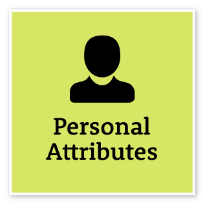 Display Resilience and CourageBe open and honest, prepared to express your views, and willing to accept and commit to changeRemain composed and calm and act constructively in highly pressured and unpredictable environmentsGive frank, honest advice in response to strong contrary views	Accept criticism of own ideas and respond in a thoughtful and considered way	Welcome new challenges and persist in raising and working through novel and difficult issues	Develop effective strategies and show decisiveness in dealing with emotionally charged situations and difficult or controversial issues	AdvancedAdvanced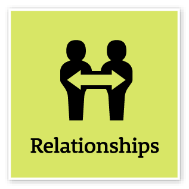 Influence and NegotiateGain consensus and commitment from others, and resolve issues and conflictsNegotiate from an informed and credible positionLead and facilitate productive discussions with staff and stakeholders	Encourage others to talk, share and debate ideas to achieve a consensus	Recognise diverse perspectives and the need for compromise in negotiating mutually agreed outcomesInfluence others with a fair and considered approach and sound arguments	Show sensitivity and understanding in resolving conflicts and differences	Manage challenging relationships with internal and external stakeholders	Anticipate and minimise conflictAdeptAdept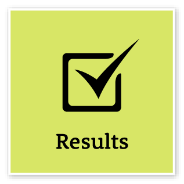 Plan and PrioritisePlan to achieve priority outcomes and respond flexibly to changing circumstancesUnderstand the links between the business unit, organisation and the whole-of-government agenda	Ensure business plan goals are clear and appropriate and include contingency provisions	Monitor the progress of initiatives and make necessary adjustments	Anticipate and assess the impact of changes, including government policy and economic conditions, on business plans and initiatives and respond appropriately	Consider the implications of a wide range of complex issues and shift business priorities when necessaryUndertake planning to help the organisation transition through change initiatives, and evaluate progress and outcomes to inform future planningAdvancedAdvancedThink and Solve ProblemsThink, analyse and consider the broader context to develop practical solutionsUndertake objective, critical analysis to draw accurate conclusions that recognise and manage contextual issues	Work through issues, weigh up alternatives and identify the most effective solutions in collaboration with others	Take account of the wider business context when considering options to resolve issues	Explore a range of possibilities and creative alternatives to contribute to system, process and business improvements	Implement systems and processes that are underpinned by high-quality research and analysis	Look for opportunities to design innovative solutions to meet user needs and service demands	Evaluate the performance and effectiveness of services, policies and programs against clear criteriaAdvancedAdvanced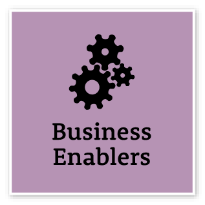 TechnologyUnderstand and use available technologies to maximise efficiencies and effectivenessChampion the use of innovative technologies in the workplace	Actively manage risk to ensure compliance with cyber security and acceptable use of technology policies	Keep up to date with emerging technologies and technology trends to understand how their application can support business outcomes	Seek advice from appropriate subject-matter experts on using technologies to achieve business strategies and outcomes	Actively manage risk of breaches to appropriate records, information and knowledge management systems, protocols and policies	AdvancedAdvanced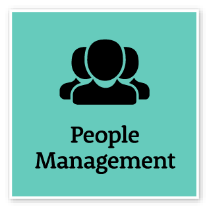 Manage and Develop PeopleEngage and motivate staff, and develop capability and potential in othersDefine and clearly communicate roles, responsibilities and performance standards to achieve team outcomesAdjust performance development processes to meet the diverse abilities and needs of individuals and teams	Develop work plans that consider capability, strengths and opportunities for development	Be aware of the influences of bias when managing team members	Seek feedback on own management capabilities and develop strategies to address any gaps	Address and resolve team and individual performance issues, including unsatisfactory performance, in a timely and effective way	Monitor and report on team performance in line with established performance development frameworksAdeptAdeptOccupation specific focus capability setOccupation specific focus capability setOccupation specific focus capability setOccupation specific focus capability setCapability Set / Skill Category and
Sub-CategoryLevel DescriptionsLevel and CodeInformation security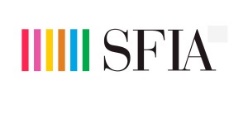 Strategy and architecture Information strategyProvides advice and guidance on security strategies to manage identified risks and ensure adoption and adherence to standards. Obtains and acts on vulnerability information and conducts security risk assessments, business impact analysis and accreditation on complex information systems. Investigates major breaches of security, and recommends appropriate control improvements. Contributes to development of information security policy, standards and guidelines.Level 5SCTYSpecialist adviceStrategy and architecture	Advice and guidanceActively maintains recognised expert level knowledge in one or more identifiable specialisms. Provides definitive and expert advice in their specialist area(s). Oversees the provision of specialist advice by others, consolidates expertise from multiple sources, including third party experts, to provide coherent advice to further organisational objectives. Supports and promotes the development and sharing of specialist knowledge within the organisation.Level 5TECHInformation governanceStrategy and architecture	Information strategyUnderstands the implications of information, both internal and external, that can be mined from business systems and elsewhere. Makes decisions based on that information, including the need to make changes to the systems. Reviews new change proposals and provides specialist advice on information and records management, including advice on and promotion of collaborative working and assessment and management of information-related risk. Creates and maintains an inventory of information assets, which are subject to relevant legislation. Prepares and reviews the periodic notification of registration details and submits them to the relevant regulatory authorities. Ensures that formal information access requests and complaints are dealt with according to approved procedures. Contributes to development of policy, standards, and procedures for compliance with relevant legislation.Level 5IRMGSecurity administrationDelivery and operation	Service operationDevelops policies, standards, processes, guidelines for ensuring the physical and electronic security of automated systems. Ensures that the policy and standards for security administration are fit for purpose, current and are correctly implemented. Reviews new business proposals and provides specialist advice on security issues and implications.Level 6SCADInformation assuranceStrategy and architecture	Information strategyDevelops corporate Information assurance policy, standards and guidelines. Contributes to the development of organisational strategies that address the evolving business risk and information control requirements. Drives adoption of and adherence to policies and standards through the provision of expert advice and guidance in order to ensure architectural principles are applied, requirements are defined, and rigorous security testing is applied. Monitors environmental and market trends and pro-actively assesses impact on business strategies, benefits and risks.Level 6INASDigital forensicsSkills and quality	Quality and conformanceConducts investigations to correctly gather, analyse and present the totality of findings including digital evidence to both business and legal audiences. Collates conclusions and recommendations and presents forensics findings to stakeholders. Contributes to the development of policies, standards and guidelines.Level 5 DGFSCOMPLEMENTARY CAPABILITIESCOMPLEMENTARY CAPABILITIESCOMPLEMENTARY CAPABILITIESCOMPLEMENTARY CAPABILITIESCapability group/setsCapability nameDescriptionLevelAct with IntegrityBe ethical and professional, and uphold and promote the public sector valuesAdeptManage SelfShow drive and motivation, an ability to self-reflect and a commitment to learningAdeptValue Diversity and InclusionDemonstrate inclusive behaviour and show respect for diverse backgrounds, experiences and perspectivesAdeptCommunicate EffectivelyCommunicate clearly, actively listen to others, and respond with understanding and respectAdeptCommit to Customer ServiceProvide customer-focused services in line with public sector and organisational objectivesAdvancedWork CollaborativelyCollaborate with others and value their contributionAdvancedDeliver ResultsAchieve results through the efficient use of resources and a commitment to quality outcomesAdeptDemonstrate AccountabilityBe proactive and responsible for own actions, and adhere to legislation, policy and guidelinesAdvancedFinanceUnderstand and apply financial processes to achieve value for money and minimise financial riskAdvancedProcurement and Contract ManagementUnderstand and apply procurement processes to ensure effective purchasing and contract performanceAdeptProject ManagementUnderstand and apply effective planning, coordination and control methodsAdeptInspire Direction and PurposeCommunicate goals, priorities and vision, and recognise achievementsIntermediate Optimise Business OutcomesManage people and resources effectively to achieve public valueIntermediateManage Reform and ChangeSupport, promote and champion change, and assist others to engage with changeAdeptOccupation specific complimentary capabilitiesOccupation specific complimentary capabilitiesOccupation specific complimentary capabilitiesOccupation specific complimentary capabilitiesCapability Set / SkillCategory and Sub-categoryDescriptionLevel and CodeLevel and CodeIncident management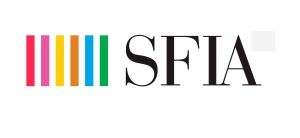 Delivery and operation	Service operationThe processing and coordination of appropriate and timely responses to incident reports, including channelling requests for help to appropriate functions for resolution, monitoring resolution activity, and keeping clients appraised of progress towards service restoration.Level 5USUPLevel 5USUP